Exercice 1Indiquer parmi les fonctions suivantes celles qui sont linéaires, celles qui sont affines mais non linéaires, et celles qui ne sont pas affines Exercice 2. Le tableau suivant est un extrait de document de ventes à crédit en dinars :a) Le montant des mensualités est-il proportionnel à la somme empruntée ?b) Déterminer la fonction f qui associe à la somme empruntée x le montant de chaque mensualité.Exercice 3. 1) f est une fonction linéaire vérifiant f(2)=8. En déduire f(1) et f(7)2) f est une fonction linéaire vérifiant f(3)+f(7)=30. En déduire f(9) et f(-5)3) Déterminer la fonction affine vérifiant : f(1)=5 et f(3)=1 Exercice 4. f est une fonction affine telle que f(2)=-1 et f(5)=10 . Sans déterminer la fonction affine f , calculer f(4) et f(6) Exercice 5. Dans le plan muni d'un repère orthonormé, on considère les points A(4;-2) et B(-5;3). Déterminer une expression de la fonction affine dont (AB) est la représentation graphique. Cette droite passe-t-elle par le point C(3;-7) ?Exercice 6. Par lecture graphique, déterminer l'expression des trois fonctions affines f , g , h dont les représentations graphiques sont ci-dessous :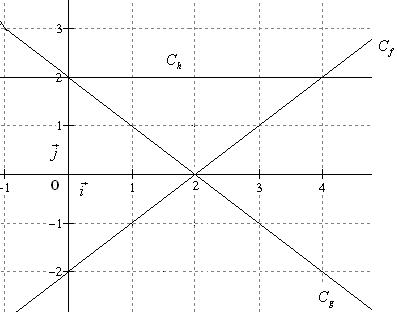 Exercice 7. Soit f et g deux applications affines définies par f(1)=5 et f(3)=1 et :g(x)=2x+3 1) Ecrire l’expression de f(x) 2) Construire dans un repère  les représentations graphiques D1 et D2 de f et g  respectivement.3) Montrer que D1 et D2 sont sécantes puis calculer les coordonnées de leur point d’intersection4) Déterminer l’application affine h dont la représentation graphique ∆ est la droite parallèle à D1 passant par le point A de D2 d’abscisse –2.Mathématiqueswww.matheleve.com  Fonctions linéaires - fonctions affines       1ère annéeM : Chortani ASomme empruntée pendant un an3000450057006300Montant des mensualités287,2430,8545,68603,12